STRATEGI PRACTICE REHEARSAL PAIRS TERHADAP PERILAKU PROSOSIAL ANAK USIA 4-5 TAHUN Siti Afifatun1 Roudlotun Ni’mah2Mohammad Tsaqibul Fikri3Universitas Nahdlatul Ulama Sunan Giri BojonegoroEmail: afifaa277@gmail.com, nikmah.syauqi@yahoo.com, tsaqibul@sunan-giri.ac.id, Received (September), Accepted (……), Published (……..)Abstract: Practice Rehearsel Pairs Strategy on Prosocial Behaviour of 4-5 Years Old Children. Prosocial behavior is a very important behavior to be instilled early, positive prosocial behavior will be very beneficial for the child's social experience in the future and prevent anti-social behavior. During pandemics, due to the limited learning process, children's prosocial behavior decreases due to less interaction with their peers. This encourages teachers to find new strategies during emigrants in order to still be able to instill the child's prosocial behavior, namely the practice rehearsal pairs strategy. Practice rehearsal pairs are simple strategies used to practice a skill or procedure with a study partner.This research was conducted at Al-Falahiyah Kindergarten Banjarsari Trucuk, with a qualitative research approach to descriptive methods. This research data collection technique includes interviews, observations, and documentation.Based on the results of research observations that have been done, conclusions were obtained that showed the development of children's prosocial behavior through practice rehearsal pairs strategies. In the first cycle the child obtains an average MB (Start to Develop) score and in the second cycle the child obtains an average BSH score (Develops As Expected).Keywords	: Reheasal Pairs Practice Strategies, Pairing Practices, Early Childhood Prosocial BehaviorAbstrak: Strategi Practice Rehearsal Pairs terhadap Perilaku Prososial Anak Usia 4-5 Tahun. Perilaku prososial merupakan perilaku yang sangat penting untuk ditanamkan sejak dini, perilaku prososial yang positif akan sangat bermanfaat bagi pengalaman sosial anak kedepannya dan mencegah perilaku anti sosial. pada masa pandemi, karena dibatasinya proses pembelajaran membuat perilaku prososial anak menurun disebabkan kurang berinteraksi dengan teman sebayanya. hal tersebut mendorong guru untuk menemukan strategi baru selama pendemi supaya tetap bisa menanamkan perilaku prososial anak, yaitu strategi practice rehearsal pairs. strategi practice rehearsal pairs (praktik berpasangan) merupakan strategi sederhana yang digunakan untuk mempraktikkan sebuah keterampilan atau prosedur dengan teman belajar. Penelitian ini dilakukan di TK Al-Falahiyah Banjarsari Trucuk, dengan pendekatan penelitian kualitatif metode deskriptif. Teknik pengumpulan data penelitian ini diantaranya wawancara, observasi, dan, dokumentasi. Berdasarkan hasil observasi penelitian yang telah dilakukan, didapatkan kesimpulan yang menunjukkan perkembangan perilaku prososial anak melalui strategi practice rehearsal pairs. Pada siklus pertama anak memperoleh rata-rata skor MB (Mulai Berkembang) dan pada siklus kedua anak memperoleh rata-rata skor BSH (Berkembang Sesuai Harapan).Kata Kunci	: Strategi Practice Reheasal Pairs, Praktik Berpasangan,  Perilaku Prososial Anak Usia DiniPENDAHULUANCorona Virus Disease 2019 (Covid-19) sangat meresahkan penduduk dunia beberapa tahun belakangan ini. Virus ini disinyalir mulai mewabah di kota Wuhan Tiongkok kisaran Desember 2019. Di Indonesia sendiri, penyebaran virus ini mulai dijumpai pertama kali pada 2 Maret 2020. Berbagai upaya dilakukan pemerintah untuk memutus rantai penyebaran virus ini, yaitu dengan membatasi semua aktivitas yang melibatkan banyak orang. Pembatasan ini mengaruskan untuk tetap di rumah, tempat-tempat umum dan sekolah ditutup. Penutupan tersebut tentu dapat menghambat capaian target yang sudah ditetapkan sekolah. Selain itu, berdampak juga pada terganggunya per-kembangan dan hasil belajar peserta didik terutama anak usia dini, yang seharusnya mereka sudah siap untuk dikembangkan berbagai aspek perkembangannya jadi terhambat akibat adanya pembatasan, salah satunya yaitu perilaku prososial.Pada era ini memperlihatkan semakin banyak lunturnya perilaku prososial di kehidupan bermasyarakat khususnya pada anak usia dini, seperti kepedulian terhadap orang lain yang rendah, kurang bisa menghargai karya dan pendapat orang lain, sikap tidak mau menolong teman yang membutuhkan, tidak dapat berkerja sama dengan baik, dan solidaritas sosial yang rendah. Manusia merupakan makhluk sosial yang akan selalu membutuhkan manusia lain, termasuk anak usia dini. Dalam kehidupan bermasyarakat, kita dituntut untuk saling peduli, tolong menolong, menghargai, serta berbagi antar sesama. Hal tersebut sejalan dengan Firman Allah SWT dalam QS. Al-Maidah ayat 2: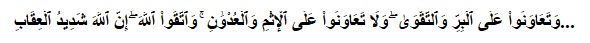 Artinya: “Dan tolong-menolonglah kamu dalam (mengerjakan) kebajikan dan takwa, dan jangan tolong-menolong dalam berbuat dosa dan pelanggaran. Dan bertakwalah kamu kepada Allah, sesungguhnya Allah amat berat siksa-Nya.” (QS. Al-Maidah ayat:2).Berdasarkan hasil observasi yang dilakukan oleh peneliti pada tanggal 16 November 2020 di TK Al-Falahiyah Banjarsari Trucuk, masa pandemi ini berdampak pada sistem pembelajaran. Pada awalnya pihak sekolah memberlakukan sistem pembelajaran secara daring (dalam jaringan) melalui aplikasi WhatApps tetapi banyak keluhan dari wali murid dikarenakan tidak semua wali murid mempunyai smartphone. Oleh sebab itu diberlakukanlah pembelajaran secara luring (luar jaringan). Disamping itu, akibat berkurangnya interaksi antar anak berdampak pada perilaku prososial anak, contohnya anak menjadi kurang peka terhadap sekitarnya, tidak mau menolong temannya yang jatuh, tidak mau meminjamkan alat tulis ataupun mainan, mudah marah dan menangis jika keinginanya tidak terpenuhi.Perilaku prososial sangat penting untuk dikembangkan, menanamkan perilaku sosial yang positif akan sangat bermanfaat bagi pengalaman sosial anak kedepannya dan mencegah anti sosial. Eisenberg dan Mussen berpendapat bahwa penerapan perilaku prososial telah terbukti mempunyai hasil psikologis yang positif untuk anak-anak, termasuk meningkatkan keterampilan mengendalikan emosi dan kontrol diri.Ulutas dan Aksoy berpendapat bahwa perilaku prosoial adalah perilaku positif yang berwujud ingin berbagi sesuatu dengan sesama, seperti membantu, menolong, dan bekerja sama serta menghibur sesama yang berada dalam kondisi kesusahan. Selanjutnya menurut  Daniel Batson perilaku prososial merupakan perilaku yang muncul dari empati dalam diri dan dapat memotivasi seseorang untuk melakukan tindakan pertolongan, memahami jika orang lain membutuhkan bantuan, sehingga muncul rasa senang jika dapat membantu dan menolong sesama. Dengan berbagai sikap yang dapat memberikan banyak manfaat untuk kehidupan anak kedepannya sangat disayangkan jika perilaku prososial tidak distimulasi sejak usia dini.Usia dini merupakan pondasi terbaik untuk mengembangkan dan mengoptimalkan kemampuan dasar anak. Salah satu upaya yang dapat dilakukan yaitu dengan mengikutsertakan anak pada program Pendidikan Anak Usia Dini atau disingkat dengan PAUD. Suyadi berpendapat bahwa, PAUD (Pendidikan Anak Usia Dini) adalah salah satu wujud penyelenggaraan pendidikan yang me-nitikberatkan ke arah pertumbuhan serta perkembangan, baik koordinasi motorik kasar dan halus, kecerdasan emosi, kecerdasan jamak, kecerdasan spiritual yang sesuai dengan keunikan serta pertumbuhan anak usia dini. Dalam kegiatan belajar mengajar agar tujuan pembelajaran tercapai maka diperlukan sebuah strategi, maka dari itu pendidik dituntut memilih strategi yang tepat. Strategi tersebut salah satunya yaitu strategi Practice Rehearsal Pairs.Strategi Practice Rehearsal Pairs (praktik berpasangan) merupakan strategi sederhana yang digunakan untuk mempraktikkan sebuah keterampilan ataupun prosedur dengan teman belajar, serta bertujuan untuk meyakinkan kedua rekan dapat menyelesaikan keterampilan dengan tepat. Siberman berpendapat bahwa strategi Practice Rehearsal Pairs strategi untuk melatih keterampilan atau kecakapan peserta didik melalui kegiatan praktik berpasangan.KAJIAN PUSTAKAStrategi Practice Rehearsal PairsStrategi practice rehearsal pairs yaitu strategi yang berasal dari strategi pembelajaran pembelajaran aktif (active learning). Strategi Practice Rehearsal Pairs (praktik berpasangan) merupakan strategi sederhana yang digunakan untuk mempraktikkan sebuah keterampilan ataupun prosedur dengan teman belajar, yang bertujuan untuk meyakinkan kedua rekan dapat menyelesaikan keterampilan dengan tepat.Silberman berpendapat bahwa strategi Practice Rehearsal Pairs strategi untuk melatih keterampilan atau kecakapan peserta didik melalui kegiatan praktik berpasangan. Strategi Practice Rehearsal Pairs adalah sebuah strategi untuk mempraktikkan sebuah keterampilan bersama teman belajar, mereka dituntut secara aktif dalam proses pembelajaran dengan melibatkan mental dan fisik peserta didik yang bertujuan  untuk didapatkannya suasana pembelajaran yang lebih menggembirakan dan memperoleh hasil belajar maksimal.Berdasarkan pengertian tersebut dapat disimpulkan bahwa strategi Practice Rehearsal Pairs atau praktik berpasangan merupakan strategi yang berasal dari pembelajaran aktif, dimana anak akan dikelompokkan dalam berpasangan dengan teman belajar untuk mempraktikkan sebuah keterampilan atau prosedur. pembelajaran dengan strategi ini membuat anak akan sering berinteraksi dengan teman belajarnya, mengerjakan tugas bersama, dan saling membantu jika teman belajarnya membutuhkan bantuan. Sebuah strategi pastinya memiliki kelebihan maupun kekurangan termasuk strategi practice rehearsal pairs. Berikut merupakan kelebihan dari strategi practice rehearsal pairs, di antaranya:Strategi practice rehearsal pairs cocok diterapkan untuk materi pembelajaran yang bersifat keterampilan (psikomotorik).Strategi practice rehearsal pairs dapat memudahkan interaksi antar peserta didik dalam proses belajar mengajar, karena strategi ini dibentuk secara berpasang-pasangan.Strategi practice rehearsal pairs memberikan setiap peserta didik kesempatan untuk mendapatkan peran dalam mempraktikkan sebuah keterampilan, sehingga peserta didik dapat benar-benar memahami materi yang sedang disampikan.Sedangkan kekurangan dalam strategi practice rehearsal pairs, di antaranya:Strategi practice rehearsal pairs kurang cocok diterapkan pada materi belajar mengajar yang bersifat teroritis, dan lebih cocok jika diterapkan pada materi belajar mengajar yang bersifat ketrampilan.Jika antar peserta didik tidak aktif, maka menghambat tujuan pembelajaran dan hanya sedikit informasi yang didapatkan.	Berikut adalah langkah-langkah strategi practice rehearsal pairs:Pilih salah satu keterampilan yang akan dipelajari oleh anak.Bentuklah kelompok secara  berpasang-pasangan, buat dua peran pendemonstrasi dan penyimak.Pada penelitian ini, pendemonstrasi bertugas untuk menceritakan kembali langkah-langkah kegiatan keterampilan dari awal hingga akhir, dan si penyimak bertugas membantu teman belajarnya jika belum bisa atau salah menyebutkan langkah-langkah kegiatan keterampilan serta saling meyakinkan teman belajar jika mereka bisa menyelesaikan keterampilan.Pasangan bertukar peran. Perilaku PrososialMitchell-Copeland, dkk bependapat bahwa perilaku prososial merupakan perilaku yang menggambarkan kepedulian atau keperhatian dari satu anak terhadap anak lain. Faturochman menyatakan bahwa bentuk perilaku prososial yang paling nyata dan mudah untuk dilakukan adalah menolong sesama. Selanjutnya menurut  Daniel Batson perilaku prososial merupakan perilaku yang muncul dari empati dalam diri dan dapat memotivasi seseorang untuk melakukan tindakan pertolongan, memahami jika orang lain membutuhkan bantuan, sehingga muncul rasa senang jika dapat membantu dan menolong sesama. Berdasarkan yang dikemukakan oeh Bringham, perilaku prosial memiliki beberapa aspek, di antaranya; persahabatan, kerja sama, menolong, bertindak jujur, dan berderma. Selanjutnya, Malik Dachlah, dkk menyebutkan beberapa aspek perilaku prososial di antaranya; kerja sama, simpati, empati, sikap ramah, sikap tidak mementingkan diri sendiri.Ali Nugraha memaparkan beberapa strategi yang dapt mengembangkan perilaku prososial anak, yaitu; bermain musik dan bernyanyi, bermain peran, bercerita, demonstrasi, modeling dan imitating, sharing, dan bermain kooperatif. Penerapan strategi-strategi tersebut dapat dilakukan lewat permainan. Bermain mempunyai peran penting dalam perkembangan sosial anak karena membantu anak untuk berinteraksi dengan orang lain. Pada permainan kelompok, anak akan dilatih untuk bermain secara kooperatif sesuai aturan kelompok, selain itu dalam permainan kelompok secara tidak langsung akan menuntun anak untuk saling bekerja sama dengan teman bermainnya sehingga tujuannya tercapai.  METODE PENELITIANPendekatan penelitian yang digunakan dalam penelitian ini menggunakan penelitian kualitatif. Sugiyono berpendapat bahwa metode kualitatif merupakan metode penelitian yang berlandaskan pada filsafat postpositivme, teknik pengumpulan data dilakukan secara triangulasi (gabungan), analisis data bersifat induksi atau kualitatif, digunakan untuk meneliti pada kondisi objek yang alamiah, (sebagai lawannya adalah eksperimen) dimana peneliti sebagai instrumen kunci, dan hasil penelitian kualitatif lebih menekankan makna dari pada generalisasi.Jenis penelitian yang digunakan dalam penelitian ini adalah penelitian studi kasus dengan metode deskriptif. Metode deskriptif merupakan sebuah penelitian yang bertujuan untuk memberikan gambaran dari variabel penelitian dimana penelitian ini tidak membuat perbandingan variabel tersebut pada sampel yang lain dan mencari hubungan variabel tersebut dengan variabel lain. Sumber data dalam penelitian merupakan subjek dari mana data dapat diperoleh. Adapun sumber data dari penelitian ini ada dua, yaitu; data primer adalah sumber informasi yang langsung memberikan data kepada si pengumpul data. Data primer dalam penelitian ini yaitu observasi implementasi strategi practice rehearsal pairs terhadap perilaku prososial anak usia 4-5 tahun di TK Al-Falahiyah Banjarsari Trucuk. Selanjutnya,  data sekunder atau data tangan kedua, yaitu sumber yang tidak langsung memberikan data kepada si pengumpul data melainkan melewati orang lain atau dokumen. Dalam penelitian ini yang menjadi data sekunder adalah data-data yang ada di TK Al-Falahiyah Banjarsari Trucuk yang berupa dokumen tentang lembaga, dokumentasi tentang observasi implementasi strategi practice rehearsal pairs terhadap perilaku prososial anak usia 4-5 tahun di TK Al-Falahiyah Banjarsari Trucuk, serta catatan-catatan tertulis di lapangan berupa data siswa.Teknik pengumpulan data pada penelitian ini, diantaranya; wawancara, observasi dan dokumentasi. Teknik analisisnya menggunakan reduksi data, penyajian data dan penarikan kesimpulan. Selanjutnya untuk pegecekan keabsahan data menggunakan teknik triangulasi.HASIL DAN PEMBAHASANPenelitian ini dilakukan di TK Al-Falahiyah Banjarsari Trucuk kelompok usia 4-5 tahun. Perilaku prososial yang akan diteliti yaitu berdasarkan aspek-aspek yang dikemukakan oleh Bringham meliputi; persahabatan, kerja sama, menolong, dan bertindak jujur. Anak yang memiliki perilaku prososial tinggi akan mudah untuk  menyesuaikan diri dengan lingkungannya, menolong orang lain yang sedang membutuhkan bantuan, mau bekerja sama tanpa membeda-bedakan atau memilih teman, bersedia menjalin hubungan baik dengan orang lain, dan jujur terhadap dirinya sendiri. Hal ini sejalan dengan pendapat Eisenberg dan Mussen, bahwa penggunaan perilaku prososial dikehidupan sehari-hari telah terbukti mempunyai hasil psikologis yang positif untuk anak-anak, termasuk meningkatnya keterampilan mengedalikan emosi dan kontrol diri.Untuk anak-anak yang perilaku prososialnya kurang berkembang, ini menjadi tantangan bagi guru untuk terus memberikan dorongan serta kesempatan untuk anak agar melakukan perilaku prososial yang positif. Sebab, pengembangan perilaku prososial akan sangat bermanfaat untuk kehidupan anak mendatang dan mencegah perilaku anti sosial. Bandura berpendapat bahwa, perilaku prososial akan mengurangi kecemasan dan depresi sehingga meningkatkan prestasi akademik, hasil penelitian menunjukkan bahwa anak-anak yang mengalami kesulitan beradaptasi dengan teman sebayanya juga mempunyai kecenderungan kesulitan di bidang akademiknya juga. Oleh karena itu, perilaku prososial perlu ditanamkan dan terus ditingkatkan.Strategi guru dalam penanaman perilaku prososial anak usia 4-5 tahun di TK Al-Falahiyah Banjarsari trucuk menggunakan startegi imitating, bercerita, dan bernyanyi, di karenakan pandemi guru menggunaka strategi pengelompokkan anak saat proses pembelajaran, strategi ini dinamakan strategi practice rehearsal pairs. Pada penelitian ini, peneliti menggunakan pedoman skor konversi data kuantitatif – kualitatif dapat dilihat pada tabel 1 dan pedoman observasi dapat dilihat pada tabel 2 sebagai berikut:Tabel 1Konversi Data Kuantitatif - Kualitatif 1Sumber: Skripsi Bayu Krisbiyanto “Penyusunan Skala Kecemasan Aspek Fisik Untuk Siswa Kelas II Sekolah Dasar” Universitas Sanata Dharma Yogyakarta, hlm. 45.Keterangan: Pencapaian anak dikatakan berhasil apabila rata-rata skor yang diperoleh lebih besar dari 2,50 sedangkan apabila rata-rata yang diperoleh lebih kecil dari 2,50 maka pencaian anak dapat dikatakan belum berhasil. Pencapaian yang berada pada rentang skor 3 (BSH) dapat dikatakan sudah berhasil namun masih perlu tindakan lebih lanjur atau perbaikan, dan jika pencapaian yang berada pada rentang skor 4 (BSB) dapat dikatakan berhasil.  Penerapan strategi practice rehearsal pairs ini akan dilakukan dalam dua tahapan, berikut pemaparannya: Deskripsi Penerapan Strategi PracticeRrehearsal Pairs Tahap IBerikut adalah hasil dari observasi implementasi strategi practice rehearsal pairs terhadap perilaku prososial anak usia 4-5 tahun di TK Al-Falahiyah Banjarsari Trucuk pada tahap I:Ada beberapa pasangan yang masih terlihat kesulitan dalam mempraktikkan kegiatan ikat celup, kesulitan itu terjadi saat anak akan mengikat kain dikarenakan tingkat kerja sama antar pasangan masih kurang.Anak masih sering berebut warna untuk dibubuhkan ke kain, walaupun disetiap pasangan sudah disediakan beberapa warna.Dalam kegiatan ini, terkadang salah satu anak masih sibuk sendiri atau bahkan berebut ingin berpasangan dengan anak lain ini menunjukkan tingkat persahabatan anak masih kurang dikarenakan suka pilih-pilih teman.Beberapa anak ada yang mengabaikan temannya saat guru menyuruh salah satu anak dari pasangan kelompok untuk menceritakan kembali langkah-langkah pembuatan ikat celup, padahal di awal guru sudah menjelaskan untuk membantu teman belajarnya.Tingkat kejujuran anak pun masih kurang, seperti anak bilang ikut berpartisipasi dalam mengerjakan tugas padahal dia hanya diam tidak ikut mengerjakan.	Berdasarkan rincihan tersebut, peneliti bersama guru memberikan penilaian implementasi strategi practice rehearsal pairs terhadap perilaku prososial anak usai 4- 5 tahun di TK Al-Falahiyah Banjarsari Trucuk guna mengetahui skor pada penerapan tahap I, berikut adalah hasil penilaiannya:Tabel 2Pedoman Penilaian Observasi Perilaku Prososial 1Keterangan:BB	: Belum BerkembangMB	: Mulai BerkembangBSH	: Berkembang Sesuai HarapanBSB	: Berkembang Sangat BaikTabel 3Hasil Penilaian Siklus I Implementsi Strategi Practice Rehearsal Pairs Terhadap Perilaku Prososial Anak Usia 4-5 Tahun Di TK Al-Falahiyah Banjarsari TrucukBerdasarkan tabel di atas dapat disimpulkan bahwa hasil penilaian perilaku prososial anak masih dalam tahap mulai berkembang (MB) dengan rata-rata berada pada rentang skor 2, sehingga dari hasil yang sudah diketahui perlu adanya perbaikan dan keberlanjutan penelitian kembali pada tahap II dengan kegiatan yang sama pula yaitu ikat celup.Deskripsi Penerapan Strategi PracticeRrehearsal Pairs Tahap IIBerikut adalah hasil dari observasi implementasi strategi practice rehearsal pairs terhadap perilaku prososial anak usia 4-5 tahun di TK Al-Falahiyah Banjarsari Trucuk pada tahap II:Pada tahap kedua ini, anak sudah terlihat baik dan benar dalam mempraktikkan kegiatan ikat cekup. Di mana pada tahap I anak masih mengalami kesulitan  saat mengikat kain dikarenakan kerjasama yang kurang, dan di tahap kedua anak sudah mulai bekerja sama dengan teman belajarnya.Anak sudah tidak berebut warna, dan bergantian jika ingin membubuhkan warna yang diinginkannya kain. Bahkan ada beberapa pasangan yang berdiskusi sebelum mengerjakan keterampilan, misal membubuhkan warna sesuai dengan ikatan agar hasilnya lebih rapi dan warna tidak tercampur.Pada tahap kedua ini, anak sudah tidak pilih-pilih pasangan, tetapi ada beberapa anak yang asyik dengan kegiatannya sendiri tanpa memerdulikan teman belajarnya.Perilaku menolong anak pada tahap kedua ini berkembang dengan baik, banyak anak yang menyemangati teman belajarnya yang sedang menceritakan kembali langkah-langkah kegiatan.Perilaku jujur anak pada tahap kedua ini juga berkembang dengan baik, dikarenakan semua anak mengikuti kegiatan dari awal sampai akhir.Berdasarkan rincihan tersebut, peneliti memberikan penilaian implementasi strategi practice rehearsal pairs terhadap perilaku prososial anak usai 4- 5 tahun di TK Al-Falahiyah Banjarsari Trucuk guna mengetahui skor pada penerapan tahap II, berikut adalah hasil penilaiannya:Tabel 4.7 
Hasil Penilaian Siklus II Implementsi Strategi Practice Rehearsal Pairs Terhadap Perilaku Prososial Anak Usia 4-5 Tahun Di TK Al-Falahiyah Banjarsari TrucukBerdasarkan tabel di atas dapat disimpulkan bahwa hasil penilaian perilaku prososial anak sudah berada pada tahap berkembang sesuai harapan (BSH) dengan rata-rata berada pada skor 3. Jadi, pada siklus kedua ini seluruh anak mengalami peningkatan.Anak pada rentang usia 3-5 tahun akan menunjukkan perilaku sosialnya dengan kemandirian, kasih  sayang, kerja sama, dan kesadaran emosionalnya. Pada usia awal sekolah ini adalah periode yang penting karena adanya kesempatan anak untuk berinteraksi secara langsung dengan lingkungannya. 	Berdasarkan pemaparan tersebut dapat disimpulkan bahwa menanamkan perilaku prososial terutama sejak dini adalah penting adanya. Cara mengembangkannya pun sebaiknya menggunakan strategi, dengan strategi guru akan lebih mudah dalam melakukan pendekatan dengan anak didik.  Strategi Practice Rehearsal Pairs (praktik berpasangan) merupakan salah satu strategi yang berasal dari pembelajaran aktif. Strategi ini merupakan strategi sederhana yang dapat digunakan untuk mempraktikkan suatu keterampilan atau prosedur dengan teman belajar serta latihan praktik berulang-ulang menggunakan informasi untuk mempelajarinya.KESIMPULANImplementasi strategi practice rehearsal pairs merupakan sebuah strategi yang digunakan pendidik di TK Al-Falahiyah Banjarsari Trucuk untuk menanamkan perilaku prososial anak usia 4-5 tahun selama masa pandemi. Sebelum masa pandemi, pendidik menggunakan strategi pemberian contoh secara langsung (imitating), bercerita dan bernyayi dalam penanaman perilaku prososial anak di TK Al-Falahiyah. Penerapan strategi practice rehearsal pairs ini dilakukan secara luring (tatap muka) satu minggu sekali, dengan cara mengelompokkan anak secara berpasang-pasangan selama menyelesaikan tugas yang diberikan oleh guru. Dalam hal ini, secara tidak langsung perilaku prososial anak mengalami peningkatan karena selama proses pembelajaran berlansung anak akan berkerja sama dan saling menolong antar temannya.Berdasarkan observasi yang telah dilakukan strategi practice rehearsal pairs berhasil untuk diterapakan dalam penanaman perilaku prososial anak usia 4-5 tahun di TK Al-Falahiyah Banjarsari Trucuk, dapat dilihat dapat tahap I perilaku prososial anak belum banyak yang berkembang dan pada tahap II perilaku prososial anak mengalami peningkatan.REFERENSIAgung, Rahmat, Perilaku Prososial Dan Pengembangan Keterampilan Sosial Siswa, Perilaku Prososial Dan Pengembangan Keterampilan Sosial Siswa (Tegal: Badan Penerbit Universitas Pancasakti, 2020)Dahlah, Malik. dkk, Perkembangan Sosial Emosional Anak Usia Dini, Pertama (Yogyakarta: Penerbit Deepublish, 2019)Fadillah, Siti, ‘Pengaruh Strategi Pembelajaran Kooperatif (Cooperatif Learning) Dan Kecerdasan Intrapersonal Terhadap Perilaku Prososial Anak Usia 5-6 Tahun Di Kelurahan Umban Sari Pekanbaru’, PAUD Lectura: Jurnal Pendidikan Anak Usia Dini, 2.01 (2018), 92 <https://doi.org/10.31849/paudlectura.v2i01.2008>Kasyadi, ‘Menghafal Bacaan Shalat Melalui Metode Practice Rehearsal Pairs, 2018’, Tajdidukasi, 7.1 (2017), 55Nugraha, Ali. Rachmawati, Yeni, Metode Pengembangan Sosial Emosional, Kedua (Tangerang Selatan: Universitas Terbuka, 2014)Nur, Dwi Marliana, ‘Efektivitas Penggunaan Metode Practice Rehearsal Pairs Terhadap Hasil Belajar Mata Pelajaran IPA Materi Pokok Gerak Benda Dan Energi Pada Siswa Kelas III Di SD Islam Al Madina Semarang’, Ekp, 13.3 (2015), 12Sarwono, Sarlito Wirawan, Psikologi Sosial, Individu Dan Teori-Teori Psikologi Sosial (Jakarta: Balai Pustaka, 2002)Silberman, Melvin L, Active Learning (101 Strategi Pembelajaran Aktif), Ke-enam (Yogyakarta: YAPPENDIS, 2009)Sugiyono, Metode Penelitian Kuantitatif, Kualitatif, Dan RND, Ke 23 (Bandung: Penerbit Alfabeta, 2016)———, Metode Penelitian Kuantitatif, Kualitatif Dan RND, Ke 23 (Bandung: Penerbit Alfabeta, 2016)———, Metode Penelitian Kuantitatif, Kualitatif Dan RND, Ke 23 (Bandung: Penerbit Alfabeta, 2016)Tabi’in, A, ‘Problematika Stay At Home Pada Anak Usia Dini Di Tengah Pandemi Covid 19’, Jurnal Golden Age, 4.01 (2020), 191 <https://doi.org/10.29408/jga.v4i01.2244>Widyayekti, Dita Tegar, Fakultas Ilmu Pendidikan, Universitas Negeri Surabaya, Rachma Hasibuan, Fakultas Ilmu Pendidikan, and Universitas Negeri Surabaya, ‘Hubungan Bermaina Taman Lalu Lintas Dengan Perilaku Prososiak Anak Usia Dini Di TK Taman Ceria Surabaya’, PAUD Teratai, 9.1 (2020), 3Wulandari, Amanda, Daviq Chairilsyah, and Yani Solfiah, ‘Hubungan Kepercayaan Diri Dengan Perilaku Prososial Anak Usia 5-6 Tahun’, Jurnal Pendidikan Islam Anak Usia Dini, 2.2 (2019), 100Zaini, Hisyam. dkk, Strategi Pembelajaran Aktif, Revisi (Yogyakarta: CTSD, 2016)Interval SkorKriteria3,25 – 4,00BSB2,50 – 3,25BSH1,75 – 2,50MB1, 00 – 1,75BBNoNamaIndikator PencapaianIndikator PencapaianIndikator PencapaianIndikator PencapaianIndikator PencapaianIndikator PencapaianIndikator PencapaianIndikator PencapaianIndikator PencapaianIndikator PencapaianIndikator PencapaianIndikator PencapaianIndikator PencapaianIndikator PencapaianIndikator PencapaianIndikator PencapaianRata-rataNoNamaPersahabatanPersahabatanPersahabatanPersahabatanKerja samaKerja samaKerja samaKerja samaMenolongMenolongMenolongMenolongBertindak JujurBertindak JujurBertindak JujurBertindak JujurRata-rataNoNamaBBMBBSHBSBBBMBBSHBSBBBMBBSHBSBBBMBBSHBSBRata-rataNoNamaIndikator PencapaianIndikator PencapaianIndikator PencapaianIndikator PencapaianIndikator PencapaianIndikator PencapaianIndikator PencapaianIndikator PencapaianIndikator PencapaianIndikator PencapaianIndikator PencapaianIndikator PencapaianIndikator PencapaianIndikator PencapaianIndikator PencapaianIndikator PencapaianRata-rataNoNamaPersahabatanPersahabatanPersahabatanPersahabatanKerja samaKerja samaKerja samaKerja samaMenolongMenolongMenolongMenolongBertindak JujurBertindak JujurBertindak JujurBertindak JujurRata-rataNoNamaBBMBBSHBSBBBMBBSHBSBBBMBBSHBSBBBMBBSHBSBRata-rata1MMLH2232MB2AH2332BSH3ARA3233BSH4BSPS1231BB5BAD2222MB6DDZ2132MB7DFR2212MB8FNF3112BB9HNA3223BSH10MDIH2223MB11MAAZ2122MB12MAKS1223MB13MAF1222MB14MZAI2332BSH15NPR2222MB16NAB2322MB17PRA1222MB18VNPS2312MB19ZAP2322MBNoNamaIndikator PencapaianIndikator PencapaianIndikator PencapaianIndikator PencapaianIndikator PencapaianIndikator PencapaianIndikator PencapaianIndikator PencapaianIndikator PencapaianIndikator PencapaianIndikator PencapaianIndikator PencapaianIndikator PencapaianIndikator PencapaianIndikator PencapaianIndikator PencapaianRata-rataNoNamaPersahabatanPersahabatanPersahabatanPersahabatanKerja samaKerja samaKerja samaKerja samaMenolongMenolongMenolongMenolongBertindak JujurBertindak JujurBertindak JujurBertindak JujurRata-rataNoNamaBBMBBSHBSBBBMBBSHBSBBBMBBSHBSBBBMBBSHBSBRata-rata1MMLH2434BSH2AH3443BSH3ARA3434BSH4BSPS3344BSH5BAD3333BSH6DDZ2232MB7DFR3323BSH8FNF3222MB9HNA3234BSH10MDIH4443BSB11MAAZ4243BSH12MAKS2334BSH13MAF3332BSH14MZAI3443BSH15NPR3433BSH16NAB2324BSH17PRA2333BSH18VNPS4323BSH19ZAP3332BSH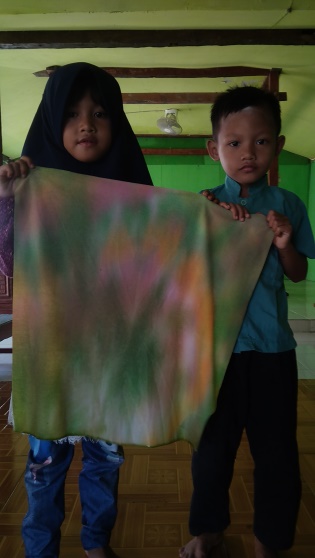 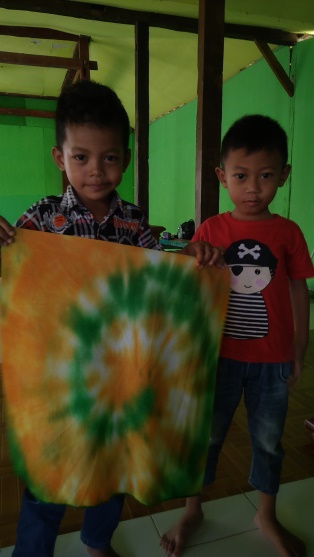 Gambar 1. Kegiatan Tahap IGambar 2. Kegiatan Tahap II